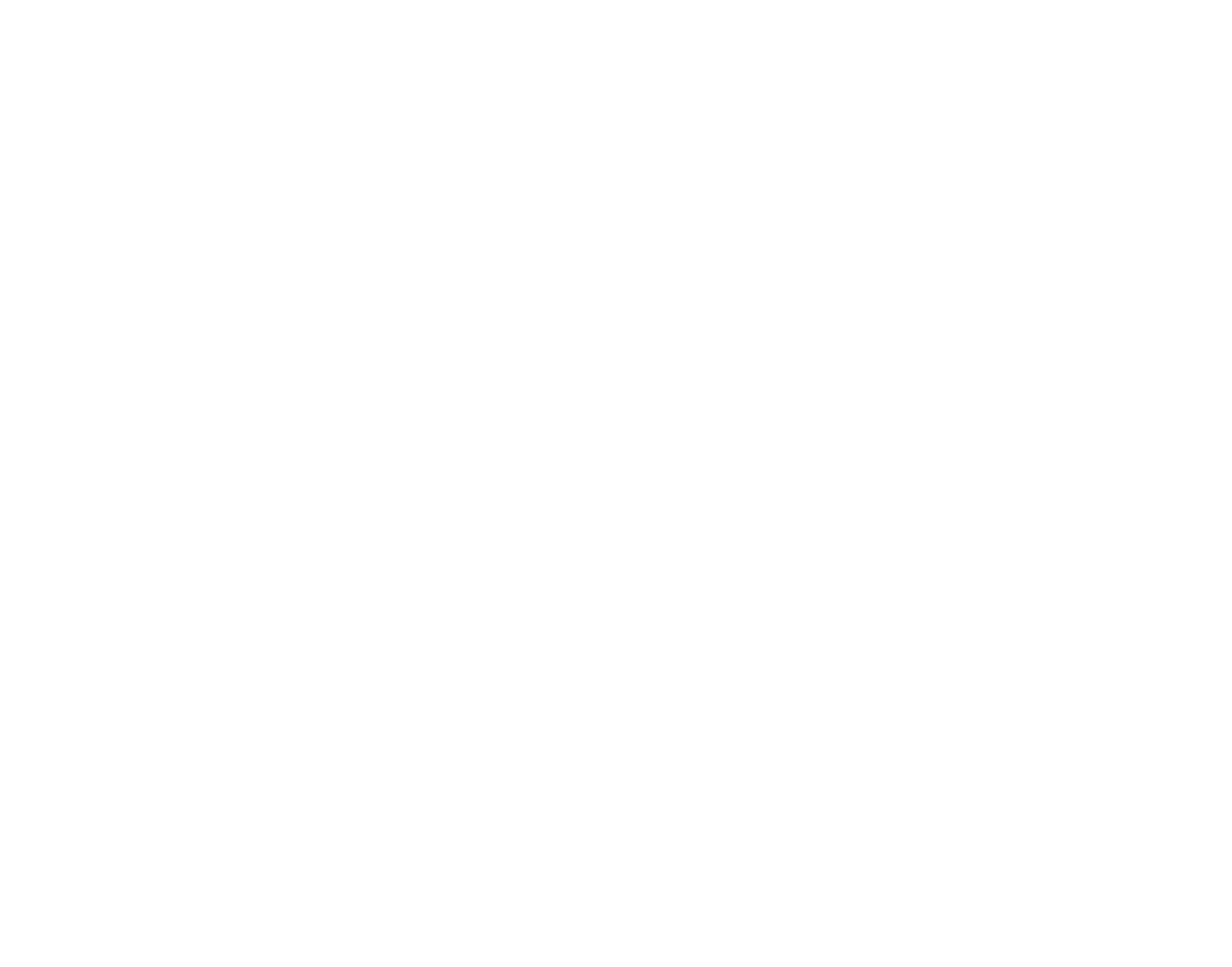 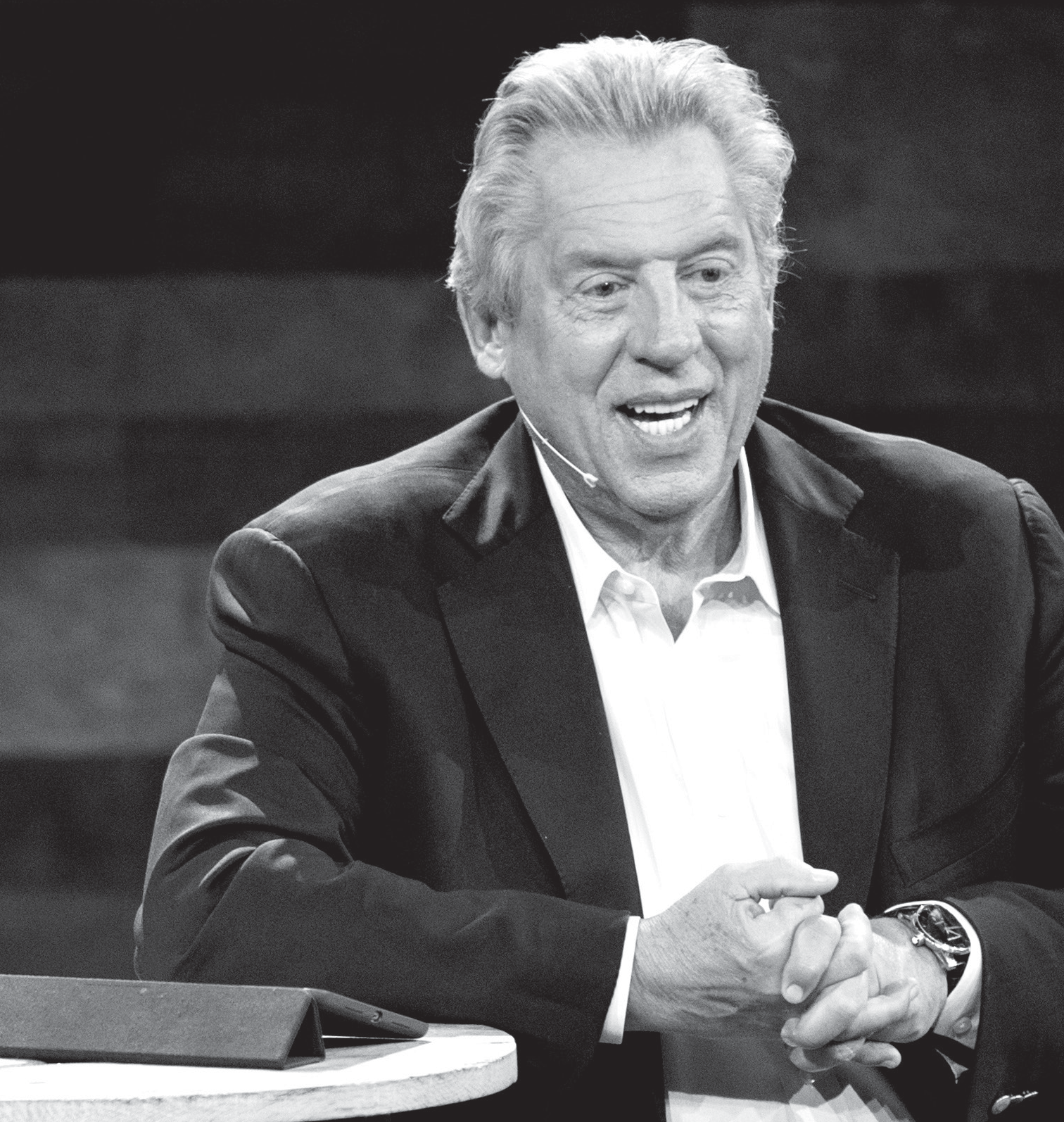 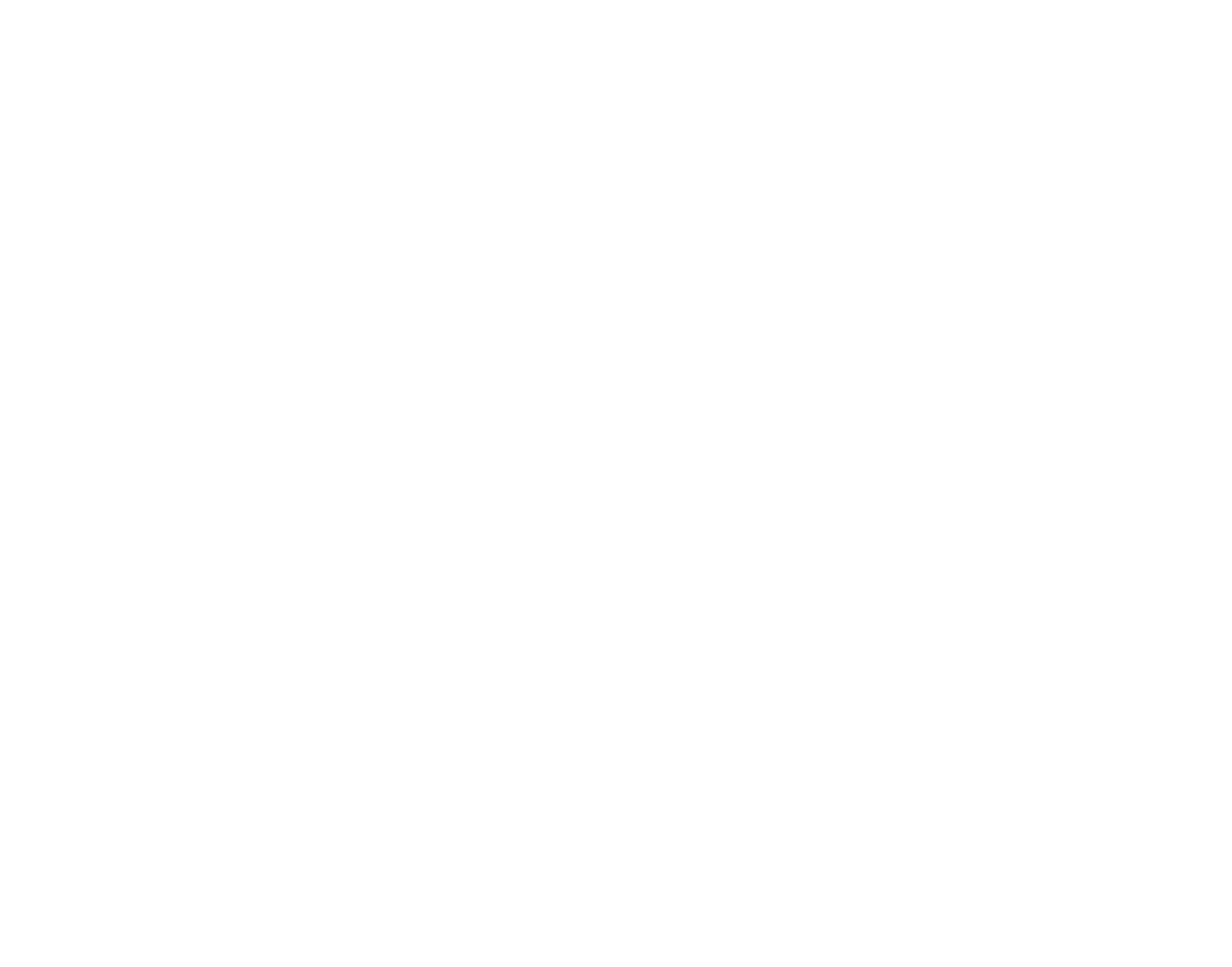 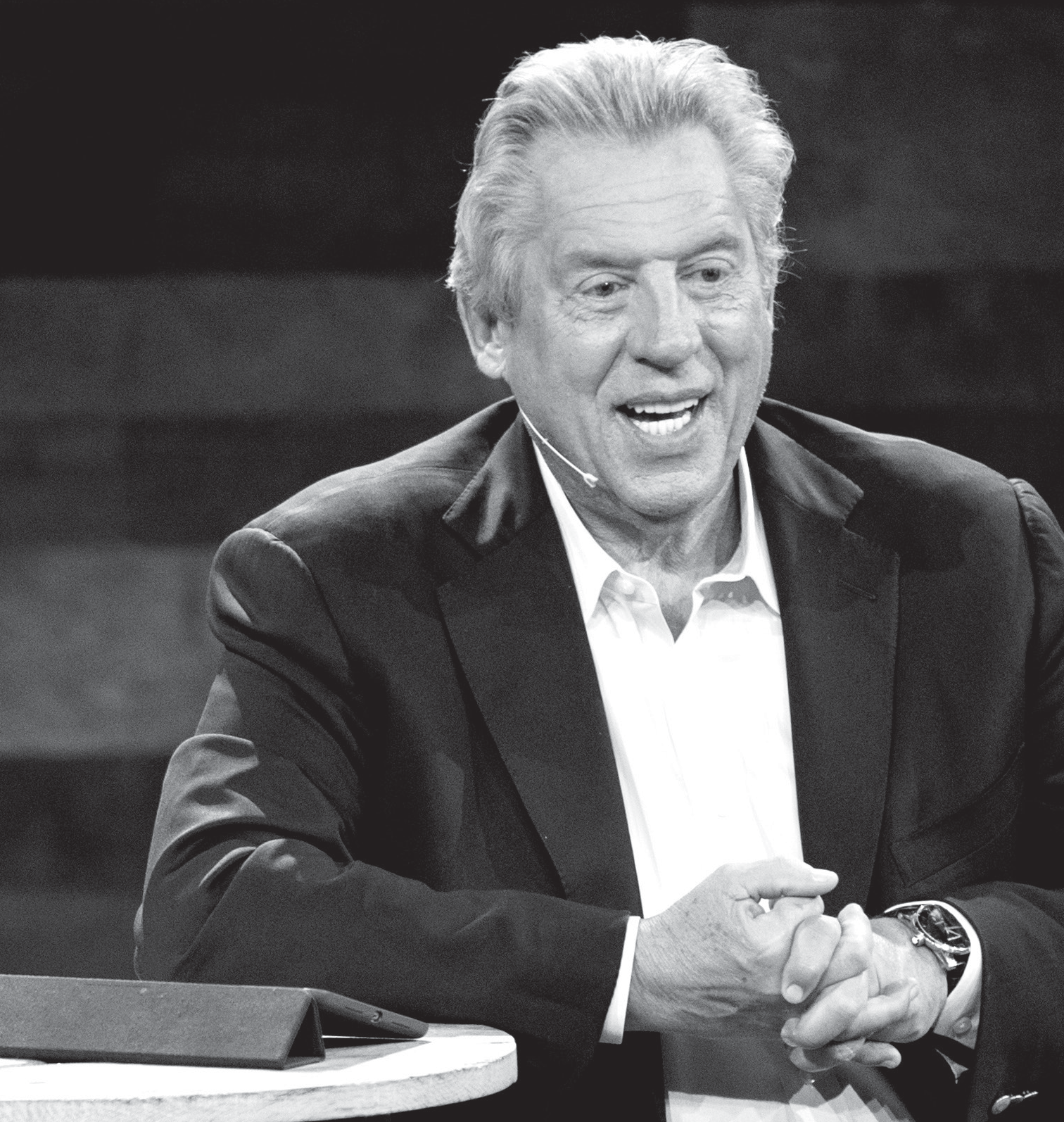 JOHN C. M A X WELL October 11, 2019   Continental Breakfast and Lunch included.Register here:https://timetothinkllc.ticketspice.com/live2lead-lebanon-countyExperience World-Class Thought-Leadership and personal growth teaching here in Lebanon County.Marianne T. Bartley, Founder of Time to Think, LLC, is bringing the 6th annual Live2Lead simulcast event to Lebanon, PA.  Join Marianne as John C. Maxwell and other world-class leaders teach practical lessons designed to help individuals in all spheres of influence grow to their maximum potential.  This simulcast event will help small business owners, educators, civic leaders, and individuals sharpen their focus, increase their effectiveness, and revamp leadership skills. Bring the lessons home by focusing on current opportunities as you engage in activities and discussion.  Leave with takeaways that will impact future performance.  Proceeds benefit local organizations including the Center for Entrepreneurial Excellence, the YMCA Youth Programs, and United Way. Speakers (via live simulcast) include:  John C. Maxwell, Rachel Hollis, Angela Ahrendts, Marcus Buckingham, and Chris Hogan.  Learn more about our speakers and facilitator, Marianne Bartley, Ed.D. file:///C:/Users/Bartley/Downloads/Live%20to%20Lead%20Speaker%20Info.pdfWhy Attend Live2Lead?  Investing in your professional and personal growth is key to reaching goals.  You can spend time in an airport, rent a car, pay for a hotel, and lose time at home for this opportunity by flying to Atlanta on October 11th, or save money, time, AND have world class training right here.  Let’s make it REAL.  Let’s make it APPLICABLE.  Let’s keep it LOCAL and EXTRAORDINARY!   WHEN:  			October 11, 2019 – 8:30 AM – 2:00 PMWHERE:  			HACC Lebanon CampusREGISTRATION:     	https://timetothinkllc.ticketspice.com/live2lead-lebanon-county COST:  			Individual:  $89.00				Bring a Team.  Tables of 8:  $650.00